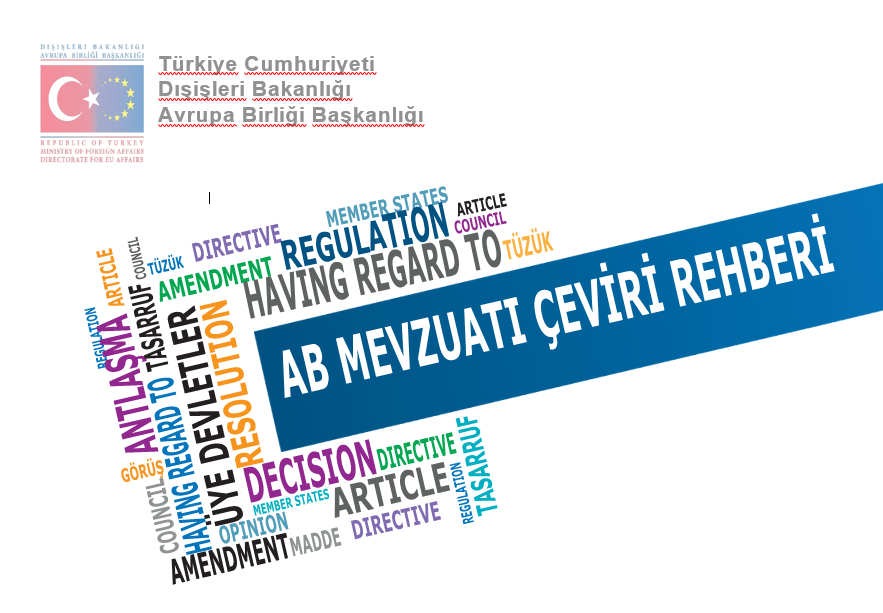 İÇİNDEKİLER1.	SUNUŞ	.2.	AB TASARRUFLARININ ÇEVİRİSİNDE ESAS ALINACAK BİÇİMSEL ÖZELLİKLER	.3.	AB TASARRUFLARI	.4.	AB TASARRUFLARININ BÖLÜMLERİ	.4.1.	AB Tasarruflarına İlişkin Genel Şablon	.4.2.	Başlıklar	.4.3.	Giriş	.4.3.1.	Referanslar	.4.3.2.	Gerekçeler	.4.4.	Yasalaşma Şartları (maddeler)	.4.5.	Kapanış İfadeleri	.4.6.	Ekler	.4.7.	Dipnotlar	.5.	AB TASARRUFLARINDA ATIFLAR	.5.1.	AB Tasarruflarına Yapılan Atıflar	.5.2.	Maddelere Yapılan Atıflar	.5.3.	Eklere Yapılan Atıflar	.5.4.	AB Resmi Gazetesi’ne Yapılan Atıflar	.5.5.	AB Zirvelerine Yapılan Atıflar	.6.	AB MEVZUATI ÇEVİRİLERİNDE DİKKAT EDİLMESİ GEREKEN YAZIM KURALLARI	.6.1.	Yazım Kuralları	.6.2.	Sıkça Kullanılan Kısaltmalar	.7.	AB HUKUKİ TASARRUFLARINDA SIKÇA RASTLANAN İFADELER	.8.	SONUÇ	.TABLOLAR DİZİNİTablo 1. AB Tasarruflarına ilişkin Genel İfadeler ve Karşılıkları....................................................................................................................................................Tablo 2. AB Tasarruflarının Türleri ve .Karşılıkları..............................................................................................................................................................................Tablo 3. AB Tasarruflarının Başlıklarında Kullanılan Kısaltmalar ve Karşılıkları...................................................................................................................Tablo 4. AB Tasarruflarında Başlık Örnekleri ve Karşılıkları...........................................................................................................................................................Tablo 5. Tasarrufu kabul eden Kurum Örnekleri ve Karşılıkları.....................................................................................................................................................Tablo 6. Referanslar Bölümünde Sıkça Atıfta Bulunulan Antlaşmalar ve Karşılıkları............................................................................................................Tablo 7. Referans Bölümü Örnekleri ve Karşılıkları.............................................................................................................................................................................Tablo 8. Gerekçeler Bölümü Örnekleri ve Karşılıkları.........................................................................................................................................................................Tablo 9. Gerekçelerin Maddeler Bölümüne Bağlanmasına İlişkin Örnekler ve Karşılıkları................................................................................................Tablo 10. Yasalaşma Şartları Örnekleri ve Karşılıkları.......................................................................................................................................................................Tablo 11. Kapanış İfadeleri Bölümü Örnekleri ve Karşılıkları.........................................................................................................................................................Tablo 12. Korelasyon Tablosu İçerik Örnekleri ve Karşılıkları.......................................................................................................................................................Tablo 13. Madde, Kısım, Başlık, Bölüm, Kesim Sınıflandırmaları...................................................................................................................................................Tablo 14. Sık Kullanılan Kısaltmalar ve Karşılıkları.............................................................................................................................................................................Tablo 15. Tasarruflar Üzerinde Hukuki Etki Doğuran İşlemlere İlişkin İfadeler ve Karşılıkları......................................................................................Tablo 16. AB Tasarrufları Üzerinde Değişiklik Yapan Hüküm ve İfadeler ve Karşılıkları...................................................................................................Tablo 17. AB Tasarruflarının Süre Uzatımlarına İlişkin İfade ve Karşılığı.................................................................................................................................Tablo 18. AB Tasarruflarının Yürürlükten Kaldırılmasına İlişkin İfade ve Karşılığı..............................................................................................................Tablo 19. AB Tasarruflarının Geçerlilik Sürelerinin Başlangıçlarına İlişkin İfadeler ve Karşılıkları..............................................................................Tablo 20. AB Tasarruflarının Geçerlilik Sürelerinin Sona Ermesine İlişkin İfadeler ve Karşılıkları...............................................................................Tablo 21. AB Tasarruflarında Yer Alan Bazı Özel İfadeler ve Karşılıkları..................................................................................................................................Tablo 22. AB Düzenlemelerinde Karıştırılan İfadeler ve Karşılıkları...........................................................................................................................................1. SUNUŞAvrupa Birliği’ne (AB) katılım müzakerelerini sürdüren Türkiye, AB müktesebatına uyum çalışmalarının yanı sıra söz konusu müktesebatın Türkçeye çevrilmesi çalışmalarını da yürütmektedir. AB’ye üyelik sürecinde olan tüm aday ülkeler, katılımdan uygun bir zaman önce AB müktesebatını kendi diline çevirmek ve katılımla birlikte AB kurumlarının gerektiği gibi işlemesi için ihtiyaç duyulan yeterli sayıda çevirmeni yetiştirmekle yükümlüdür. Bu yükümlülüğün yerine getirilebilmesi amacıyla, T.C. Dışişleri Bakanlığı Avrupa Birliği Başkanlığı bünyesinde faaliyet gösteren AB Hukuku ve Çeviri Daire Başkanlığı (Avrupa Birliği Bakanlığı bünyesinde 2009’da Çeviri Eşgüdüm Başkanlığı adıyla kurulmuştur), AB müktesebatının bir strateji dâhilinde Türkçeye çevrilmesi için gerekli çalışmaları ilgili kurum ve kuruluşlarımızla birlikte yürütmektedir.AB müktesebatı; birincil mevzuat (kurucu antlaşmalar), ikincil mevzuat (tüzük, direktif, karar, tavsiye ve görüşler) ve Avrupa Birliği Adalet Divanı (ABAD) kararlarının yanı sıra uluslararası anlaşmalar, ilke kararları, bildirimler gibi düzenlemelerden oluşmaktadır. AB müktesebatının çevrilmesi sürecinde, metinler arasında tutarlılığın sağlanması ve yaygın kalıp ifadelerin bu alanda çeviri yapan tüm çevirmenler tarafından yeknesak olarak kullanılması kaliteli, akıcı ve anlaşılır çevirilerin ortaya çıkması bakımından büyük önem arz etmektedir. Bu kapsamda, “AB Mevzuatının Türkçeye Çevrilmesinde Kullanılacak Çevirmen El Kitabı” ilk kez AB Genel Sekreterliği tarafından 2009 yılında  yayımlamıştır. Daha sonra kurulan AB Bakanlığı bünyesinde yer alan Çeviri Eşgüdüm Başkanlığı 2010 yılında, söz konusu El Kitabı’nı gözden geçirmiş ve AB Konseyi tarafından yayımlanan “Manual of Precedents for Acts Established within the Council of the European Union” (AB Konseyi Bünyesinde Çıkarılan Tasarruf Örneklerine ilişkin Kılavuz) ile Avrupa Komisyonu Yazılı Çeviri Genel Müdürlüğü tarafından yayımlanan “English Style Guide”ı (İngilizce Biçem Kılavuzu) esas alarak “Avrupa Birliği’nin Bazı Hukuki Düzenlemelerinin Türkçeye Çevrilmesinde Kullanılacak Rehber”i çıkarmıştır. AB kurumları tarafından çıkarılan tasarrufların  çevirisinde kullanılacak terminoloji, uyulacak dilbilgisi kuralları ve şekilsel özellikler ile örnek çeviri kalıplarına yer verilen Rehber, 2016'da; alınan geri bildirimler, edinilen tecrübe ve AB tarafından yapılan yeni düzenlemeler çerçevesinde güncellenerek “AB Mevzuatı Çeviri Rehberi” adını almış ve çeşitli AB tasarruflarının türleri, numaralandırılmaları, sayı kodları gibi çeviri sırasında faydalanılacak ayrıntılı bilgilerin yer aldığı “Ekler Kitapçığı” da Rehber'in devamı niteliğinde sunulmuştur.Rehber’in Almanca ve Fransızca versiyonlarının oluşturulmasına ihtiyaç duyulması üzerine Rehber de güncellenmiştir.  Rehber, Başkanlığımız ve ilgili paydaşlar tarafından kullanıldıkça geliştirilmeye açık bir yaklaşımla hazırlanmıştır. Rehber’den yararlanan tarafların önerilerini ceb@ab.gov.tr adresine bildirmeleri durumunda, bu öneriler Başkanlığımızca değerlendirilecek ve Rehber ihtiyaçlar doğrultusunda geliştirilecektir.AB mevzuatı çevirisi ve çevirilerin revizyonu sürecinde esas alınması amacıyla hazırlanan Rehber’in güncellenmiş yeni baskısının, başta kamu kurum ve kuruluşları, sivil toplum kuruluşları ve çeviri piyasasında yer alan tüm paydaşların yararlanabileceği bir kaynak olmasını diliyoruz…AB Hukuku ve Çeviri Dairesi Başkanlığı2. AB TASARRUFLARININ ÇEVİRİSİNDE ESAS ALINACAK BİÇİMSEL ÖZELLİKLERGenel olarak, kaynak metnin yazım ve biçimsel özellikleri (koyu ve italik harf, tablo, şekil, çizelge, başlık şekli, sayfa düzeni, vb.) korunmalıdır. Kaynak metnin çift sütünlu yapıda olduğu durumlarda hedef metin sütunsuz yapıda olmalıdır. Bununla birlikte dikkat edilmesi gereken hususlar şunlardır:Belge türü: Çeviri, çeşitli formatlardan dönüştürülmüş metin üzerine değil, yeni bir “Word” belgesi olarak hazırlanmalıdır.Yazı tipi ve puntosu: “Times New Roman” yazı tipi ve 12 puntonun kullanılması gerekmektedir.Paragraf: Paragraf başında satır başı bırakılmaz. Paragraflar arasında “tek satır” aralığı bırakılır. Metin her iki tarafa yaslanır.Sayfa numarası: Sayfalar numaralandırılmaz.Dosya adlandırması: Çeviri metni, bu Rehber’in İngilizce versiyonu ile birlikte sunulan Ekler Kitapçığı’nda yer alan sayı, harf kodları ve hedef dil kodu (TR veya DE) kullanılarak kaydedilir. (Örnek: 31997L0311_TR)İmla ve Dilbilgisi: Çeviri, Türk Dil Kurumu (TDK) tarafından hazırlanan Yazım Kılavuzu ve Türkçe Sözlük esas alınarak dilbilgisi kurallarına göre ve bu Rehber’in ilerleyen bölümlerinde dikkat çekilen kurallara uygun olarak, yaşayan Türkçe kullanılarak yapılır. Yazım ve Anlatım: Çeviri, kaynak metne sadık kalınarak cümleler bölünmeden, açık, net, kolay anlaşılır ve okuyucunun aklında herhangi bir tereddüt bırakmayacak şekilde kaleme alınmalıdır.3. AB TASARRUFLARIAB tasarrufları kurucu antlaşmalar, katılım antlaşmaları ve antlaşmalara ekli protokollerden oluşan birincil mevzuat ve tüzükler, direktifler, kararlar gibi ikincil mevzuattan oluşmaktadır. Bu kapsamda yer alan tüzükler hukuken bağlayıcı nitelikte olup tüm üye devletlerde doğrudan uygulanırken direktifler ulusal hukuka uygun bir biçimde aktarılır. Kararlar ise atıfta bulunduğu merciler bakımından bağlayıcılık taşımaktadır. Diğer taraftan, tavsiye ve görüşlerin herhangi bir bağlayıcı niteliği bulunmamaktadır. Ayrıca yasama dışı tasarruflar kapsamında yer alan yetki devrine dayanan tasarruflar, yasama tasarruflarına ilavede bulunmak veya değişiklik yapmak amacıyla çıkarılmakta, uygulama tasarrufları ise söz konusu yasama tasarrufunun tüm üye devletlerde yeknesak uygulanmasına yönelik ayrıntıları düzenlemektedir. AB mevzuatı çevirilerinde bu hususların göz önünde bulundurulması önem taşımaktadır.AB müktesebatı kapsamında sıkça kullanılan ifadeler ile Türkçe karşılıkları aşağıda verilmektedir.Tablo 1. AB Tasarruflarına ilişkin Genel İfadeler ve KarşılıklarıTablo 2. AB Tasarruflarının Türleri ve Karşılıkları4. AB TASARRUFLARININ BÖLÜMLERİBir AB mevzuatı; başlık, giriş (referanslar ve gerekçeler), yasalaşma şartları (maddeler), kapanış ifadeleri (zorunlu ifadeler ile imza yeri ve imzacı taraflar) ile varsa eklerden oluşmaktadır. Bu başlık altında ilk olarak, bir AB tasarrufuna ilişkin genel şablon verilecek ve ardından da, bir tasarrufun bölümleri ayrıntılı olarak ele alınacaktır (ayrıntılı mevzuat şablonları için bkz. İngilizce versiyon ile birlikte sunulan Ekler Kitapçığı, Ek IV). 4.1. AB Tasarruflarına İlişkin Genel Şablon4.2. BaşlıklarMevzuat türlerinde karşılaşılan başlık örnekleri ve karşılıkları aşağıda verilmektedir.Tablo 3. AB Tasarruflarının Başlıklarında Kullanılan Kısaltmalar ve KarşılıklarıTablo 4. AB Tasarruflarında Başlık Örnekleri ve Karşılıkları4.3. GirişGiriş bölümü (Präambel) referanslar ve gerekçelerden oluşmaktadır.  Tasarrufu kabul eden kurumlar/organlar ile bağlama ifadesi de giriş bölümünün bir parçasıdır. Bunların örnekleri, karşılıklarıyla birlikte aşağıda verilmektedirTablo 5. Tasarrufu kabul eden Kurum Örnekleri ve Karşılıkları4.3.1 ReferanslarReferanslar bölümünde (Bezugsvermerke), ilgili tasarrufun hukuki dayanağına, varsa yasama sürecinde yer alan hazırlık tasarruflarına ve yasama usullerine yer verilir.Tablo 6. Referanslar Bölümünde Sıkça Atıfta Bulunulan Antlaşmalar ve KarşılıklarıTablo 7. Referans Bölümü Örnekleri ve Karşılıkları4.3.2 GerekçelerGerekçeler bölümünde (Erwägungsgründe), temel hükümlerin gerekçelendirilmesi yapılmakta, bir başka deyişle tasarrufun hazırlanmasını gerektiren nedenler açıkça belirtilmektedir. Gerekçeler genel olarak iki formatta hazırlanır. Her iki format da aşağıda gösterilmiştir:Gerekçeler bölümünde karşılaşılan ifade örnekleri ve karşılıkları aşağıda verilmektedir.Tablo 8. Gerekçeler Bölümü Örnekleri ve KarşılıklarıSon gerekçeden sonra yer alan ve gerekçeler bölümünü maddeler bölümüne bağlayan ifadeler aşağıda verilmektedir:Tablo 9. Gerekçelerin Maddeler Bölümüne Bağlanmasına İlişkin Örnekler ve Karşılıkları4.4. 	Yasalaşma Şartları (Maddeler)  Bu bölümde (Verfügendem Teil) karşılaşılan ifade örnekleri ve karşılıkları aşağıda verilmektedir. Tablo 10. Yasalaşma Şartları Örnekleri ve Karşılıkları4.5. Kapanış İfadeleriKapanış ifadeleri bölümünde (Formel zur Verbindlichkeit), bazı zorunlu ifadeler ile imza yeri ve imzacı taraflara ilişkin ifadeler yer alır.  Bu bölümde karşılaşılan ifade örnekleri ve karşılıkları aşağıda verilmektedir.Tablo 11. Kapanış İfadeleri Bölümü Örnekleri ve Karşılıkları4.6. EklerEk bölümünde (Anhänge) genel olarak listeler ya da tablolar bulunur. Ek bölümü; kısım, madde, paragraf ya da farklı şekillerde kaleme alınmış olabilir. Bu bölüm için belirli bir biçim, üslup ve numaralandırma şablonu bulunmamakta, kaynak metnin formatı çeviride esas alınmaktadır.Korelasyon tablolarında karşılaşılan ifade örnekleri ve karşılıkları aşağıda verilmektedir.Tablo 12. Korelasyon Tablosu İçerik Örnekleri ve Karşılıkları4.7. DipnotlarDipnotlarda (Fußnote) genelde, bahsi geçen tasarrufun yayımlandığı Avrupa Birliği Resmi Gazetesi’nin sayısına atıfta bulunulur.5. AB TASARRUFLARINDA ATIFLAR Atıflar bölümünde esas alınacak “Maddeler Bölümünde Yer Alan Kısım, Başlık, Bölüm, Kesim Sınıflandırmaları” tablosu aşağıda verilmektedir:Tablo 13. Madde, Kısım, Başlık, Bölüm, Kesim SınıflandırmalarıBu doğrultuda aşağıdaki yazım biçimleri uygulanır:5.1. AB Tasarruflarına Yapılan Atıflar5.2. Maddelere Yapılan Atıflar5.3. Eklere Yapılan Atıflar5.4. AB Resmi Gazetesi’ne Yapılan Atıflar5.5. AB Zirvelerine Yapılan Atıflar6. AB MEVZUATI ÇEVİRİLERİNDE DİKKAT EDİLMESİ GEREKEN BAŞLICA YAZIM KURALLARI6.1. Yazım KurallarıYazım kuralları bakımından genel olarak “TDK Yazım Kılavuzu” esas alınmakla birlikte, sıkça karıştırılan kullanımlar ya da TDK’da zaman içerisinde değişikliğe uğrayan kullanımlar bakımından yeknesaklık sağlanması amacıyla belirlenen kurallar aşağıda verilmektedir:6.2. Sıkça Kullanılan KısaltmalarKısaltmalar için Türk Dil Kurumu tarafından hazırlanan Yazım Kılavuzu’nda yer alan karşılıklar kullanılmalıdır. Tasarruflarda sıkça karşılaşılan kısaltmalar ve karşılıkları aşağıdaki tabloda verilmektedir:Tablo 14. Sık Kullanılan Kısaltmalar ve Karşılıkları7. AB TASARRUFLARINDA SIKÇA RASTLANAN İFADELERAB hukuki tasarrufları üzerinde, farklı hukuki etki doğuran işlemler de yapılabilmektedir. Bu ifadelerin Türkçe karşılıkları aşağıdaki tablolarda verilmektedir.Tablo 15. Tasarruflar Üzerinde Hukuki Etki Doğuran İşlemlere İlişkin İfadeler ve KarşılıklarıTablo 16. AB Tasarrufları Üzerinde Değişiklik Yapan Hüküm ve İfadeler ve KarşılıklarıTablo 17. AB Tasarruflarının Süre Uzatımlarına İlişkin İfade ve KarşılığıTablo 18. AB Tasarruflarının Yürürlükten Kaldırılmasına İlişkin İfade ve KarşılığıTablo 19. AB Tasarruflarının Geçerlilik Sürelerinin Başlangıçlarına İlişkin İfadeler ve KarşılıklarıTablo 20.  AB Tasarruflarının Geçerlilik Sürelerinin Sona Ermesine İlişkin İfadeler ve KarşılıklarıTablo 21. AB Tasarruflarında Yer Alan Bazı Özel İfadeler ve KarşılıklarıTablo 23.  AB Tasarruflarında Karıştırılan İfadeler ve Karşılıkları8.	SONUÇAvrupa Birliği (AB) mevzuatının Türkçeye çevrilmesinde ve çevirilerin dilbilimsel ve hukuki revizyonu esnasında uyulması gereken başlıca kuralları sunmak amacıyla Çeviri Eşgüdüm Başkanlığı tarafından hazırlanan bu Rehber, başta kamu kurum ve kuruluşları, sivil toplum kuruluşları ve çeviri piyasası olmak üzere, tüm paydaşların yararlanabileceği bir kaynaktır. AB müktesebatının çevrilmesi sürecinde, çeviri metinlerinde hem dilbilimsel ve hukuki anlamda hem de biçim bakımından yeknesaklık ve tutarlılık, çeviri kalitesi bakımından önem arz etmektedir. Bu Rehber, söz konusu süreci desteklemek ve çeviriyi ve/veya revizyonu yapan taraflara bir el kitabı gibi yararlanabilecekleri pratik bir kaynak oluşturmak amacıyla olabildiğince ayrıntılı biçimde hazırlanmıştır. Bu gerekçeyle, AB tasarruflarının çevirisinde kullanılacak terminoloji, uyulacak dilbilgisi kuralları ve şekilsel özellikler ile örnek çeviri kalıplarına geniş şekilde yer verilmiştir.Rehber, Başkanlığımız ve ilgili paydaşlar tarafından kullanıldıkça geliştirilmeye de açık bir yaklaşımla hazırlanmıştır. Rehber’den yararlanan tarafların ceb@ab.gov.tr adresine dönüş yapmaları durumunda geri bildirimler Başkanlığımızca değerlendirilecek. Rehber ihtiyaçlar doğrultusunda daha etkin biçimde geliştirilecektir. 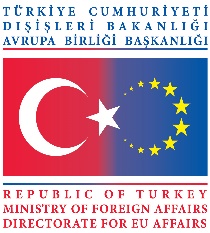 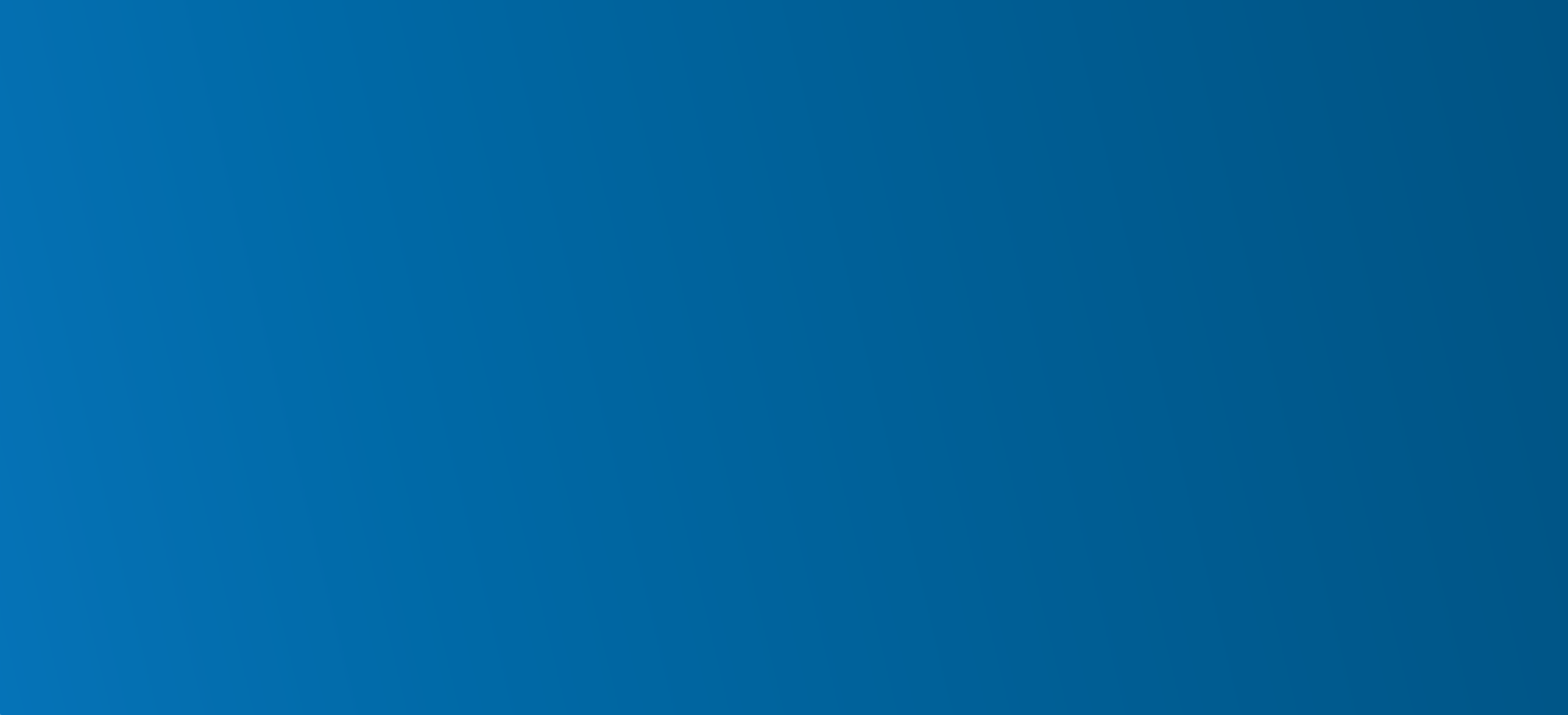 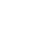 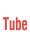 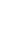 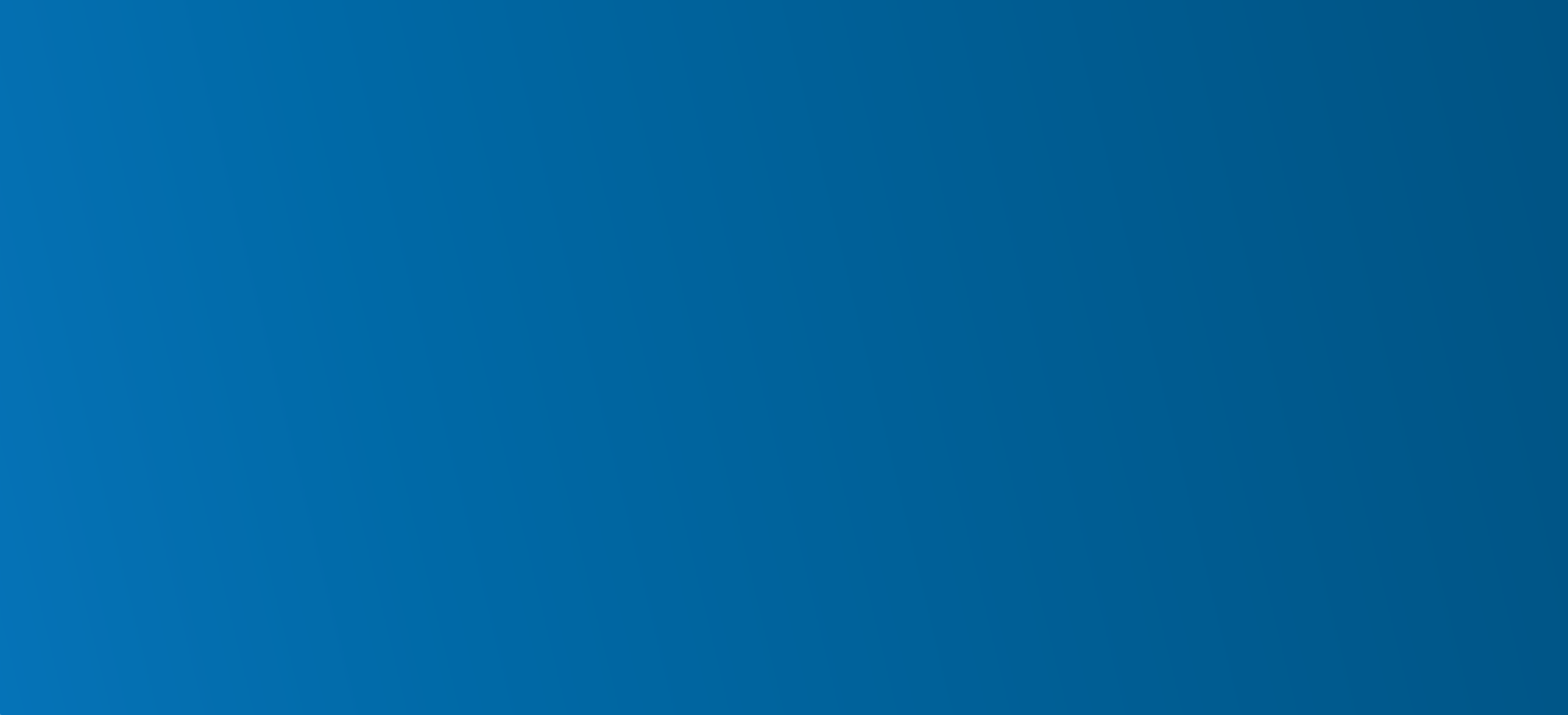 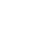 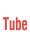 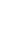 Türkiye CumhuriyetiDışişleri BakanlığıAvrupa Birliği BaşkanlığıMustafa Kemal Mahallesi 2082. CaddeNo: 4 06530 100. Yıl / ANKARATel: 0 312 218 1300Faks: 0 312 218 1464www.ab.gov.trABBaşkanlığıAlmancaTürkçeAktTasarrufRechtsaktHukuki tasarrufGesetzgebungsaktYasama tasarrufuRechtsakt ohne GesetzescharakterYasama dışı tasarrufRechtsakt mit VerordnungscharakterDüzenleyici tasarrufVorbereitender RechtsaktHazırlık tasarrufuUrkunde(Hukuki) araç/(hukuki) belgeAlmancaTürkçeOlağan Yasama Usulü ile Çıkarılan TasarruflarOlağan Yasama Usulü ile Çıkarılan TasarruflarVerordnungTüzükDurchführungsverordnungUygulama tüzüğüDelegierte Verordnung Yetki devrine dayanan tüzükRichtlinieDirektifDurchführungsrichtlinieUygulama direktifiDelegierte RichtlinieYetki devrine dayanan direktifBeschluss/EntscheidungKararDurchführungsbeschlussUygulama kararıDelegierter BeschlussYetki devrine dayanan kararRahmenbeschlussÇerçeve kararDiğer TasarruflarDiğer TasarruflarErklärungBildiriStellungnahmeGörüşEmpfehlungTavsiyeEntschließungİlke kararıgemeinsam …Ortak …KommuniquéTebliğSchlussfolgerungenSonuçlarMitteilungBilgilendirmeVorschlagÖneriBegründeter VorschlagGerekçeli öneriInitiativeİnisiyatifAntrag TalepZustimmung MuvafakatBericht RaporZustellungBildirimPositionTutumBekanntmachungDuyuruMitteilung zu ZuständigkeitsfragenYetki bildirimiAlmancaTürkçeEUABEGATEWGAETEGKSAKÇTEuratomEuratomGASPODGPJIAİİAlmancaTürkçeAtıflarda Kullanılan BaşlıklarAtıflarda Kullanılan BaşlıklarRichtlinie 75/.../EWG75/… /AET sayılı DirektifRichtlinie 2010/…/EU2010/… /AB sayılı DirektifEntscheidung 95/.../ EG, Euratom, EGKS95/… /AT, Euratom, AKÇT sayılı KararBeschluss Nr … /2010/EU…  /2010/AB sayılı KararBeschluss 2013/.../GASP2013/… /ODGP sayılı Konsey KararıVerordnung (EU) Nr … /2010(AB) … /2010 sayılı TüzükAB Tasarruflarının BaşlıklarıAB Tasarruflarının BaşlıklarıVerordnung (EU) 2015/ des Europäischen Parlaments und des Rates am … zur ....… hakkında/ilişkin … tarihli ve   (AB) 2015/… sayılı Avrupa Parlamentosu ve Konsey  TüzüğüVerordnung (EG) Nr. …/2008 des Europäischen Parlaments und des Rates vom ... über /zur…… hakkında/ilişkin … tarihli ve  (AT) … /2008 sayılı Avrupa Parlamentosu ve Konsey TüzüğüVERORDNUNG (EU) Nr … / 2015 DES RATES vom … zur Einführung ...… tesis eden … tarihli ve (AB) … /2015 sayılı KONSEY TÜZÜĞÜVerordnung (EG) Nr … / 2015 des Europäischen Parlaments und des Rates vom … zur Festlegung ...… belirleyen … tarihli ve (AT) … /… 2015 sayılı Avrupa Parlamentosu ve Konsey TüzüğüBeschluss der (im Rat vereinigten) Vertreter der Regierungen der Mitgliedstaaten vom … über /zur...… hakkında/ilişkin … tarihli (Konsey  Bünyesinde  Toplanan) Üye Devletlerin Hükümet Temsilcileri KararıMitteilung der Kommission über /zur… (2008/C ... /…)…  hakkında/ilişkin  Komisyon  Bilgilendirmesi  …  (2008/C  …  /…  )Mitteilung der Kommission an ...…  sunulan Komisyon BilgilendirmesiBekanntmachung der Kommission über          (2008/ … /… )… hakkında/ilişkin Komisyon Duyurusu (2008/…/…)Vorschlag für eine RICHTLINIE DES EUROPÄISCHEN PARLAMENTS UND DES RATES über ...… hakkında/ilişkin AVRUPA PARLAMENTOSU VE KONSEY DİREKTİFİ ÖnerisiStandpunkt des Europäischen Parlaments vom …… tarihli Avrupa Parlamentosu TutumuStellungnahme vom …… tarihli GörüşStellungnahme … über ...… hakkında/ilişkin … sayılı GörüşKonsolidierte Mitteilung der Kommission zu Zuständigkeitsfragen gemäß der Verordnung (EG) Nr. …/2004 des Rates über ...… hakkında/ilişkin (AT) …/2004 sayılı Konsey Tüzüğü kapsamında Konsolide Komisyon Yetki BildirimiMevcut AB Tasarrufunda İşlem Yapıldığını Belirten BaşlıklarMevcut AB Tasarrufunda İşlem Yapıldığını Belirten BaşlıklarBeschluss des Rates (GASP) 2015/ … vom … zur Änderung… değiştiren … tarihli ve (ODGP) 2015/… sayılı Konsey KararıRichtlinie (EG) 2015/ … / des Europäischen Parlaments und des Rates vom … zur Änderung der Richtlinie 2015/ … / EG in Bezug auf … 2015/… /AT sayılı Direktif’i … bakımından değiştiren … tarihli ve 2015/… /AT sayılı Avrupa  Parlamentosu ve  Konsey DirektifiVERORDNUNG (EWG) Nr … / 2015 DER KOMMISSION vom … zur Änderung bestimmter Verordnungen ...… bazı Tüzükleri değiştiren … tarihli ve (AET) … /2015 sayılı KOMİSYON TÜZÜĞÜDelegierte Verordnung (EU) 2015/ der Kommission ... vom … zur Ergänzung ……  ilavede bulunan … tarihli ve (AB) 2015/… sayılı Yetki Devrine Dayanan Komisyon  TüzüğüRichtlinie des Rates … vom … zur Ergänzung … in Hinsicht auf ...… bakımından ilavede bulunan … tarihli ve sayılı Konsey DirektifiRICHTLINIE 2015/ … /EU DES EUROPÄISCHEN PARLAMENTS UND DES RATES vom … über … zur Ersetzung des Rahmenbeschlusses 2000/ … /JI des Rates2000/… /Aİİ sayılı Konsey Çerçeve Kararı’nın yerine getirilen … hakkında/ilişkin … tarihli ve 2015/… /AB sayılı AVRUPA PARLAMENTOSU VE KONSEY DİREKTİFİVerordnung (EG) Nr … / ... des Europäischen Parlaments und des Rates vom … über … zur Änderung … und zur Aufhebung… yürürlükten kaldıran  ve … değiştiren … hakkında … tarihli ve (AT) … sayılı Avrupa  Parlamentosu  ve  Konsey  TüzüğüEntscheidung der Kommission vom …  zur Abweichung … in Bezug auf … .… bakımından  istisna teşkil eden … tarihli Komisyon KararıBaşlıklar Bölümüde Sıkça Kullanılan İfadelerBaşlıklar Bölümüde Sıkça Kullanılan İfadeler(Text von Bedeutung für den EWR)AEA ile ilişkili metinVeröffentlichungsbedürftige RechtsakteYayımlanması zorunlu tasarruflarVeröffentlichungsbedürftige Rechtsakte, die in Anwendung des EG-Vertrags/Euratom-Vertrags erlassen wurdenAT Antlaşması/Euratom Antlaşması kapsamında kabul edilen yayımlanması zorunlu tasarruflarDieses Dokument ist lediglich eine Dokumentationsquelle, für deren Richtigkeit die Organe der Gemeinschaften keine Gewähr übernehmenBu belge yalnızca bir belgelendirme aracı olarak hazırlanmıştır ve içeriğine ilişkin olarak kurumlar hiçbir yükümlülük kabul etmez.AlmancaTürkçeDAS EUROPÄISCHE PARLAMENT UND DER RAT DER EUROPÄISCHEN UNION —AVRUPA PARLAMENTOSU VE AVRUPA BİRLİĞİ KONSEYİ;DER RAT DER EUROPÄISCHEN UNION UND DIE IM RAT VEREINIGTEN VERTRETER DER REGIERUNGEN DER MITGLIEDSTAATEN DER EUROPÄISCHEN UNION —KONSEY BÜNYESİNDE TOPLANAN AVRUPA BİRLİĞİ KONSEYİ VE AVRUPA BİRLİĞİ ÜYE DEVLETLERİNİN HÜKÜMET TEMSİLCİLERİ;AlmancaTürkçeVertrag über die Europäische UnionAvrupa Birliği Antlaşması Vertrag über die Arbeitsweise der Europäischen UnionAvrupa Birliği’nin İşleyişi Hakkında Antlaşma Vertrag zur Gründung der Europäischen GemeinschaftAvrupa Topluluğu’nu Kuran AntlaşmaVertrag zur Gründung der Europäischen AtomgemeinschaftAvrupa Atom Enerjisi Topluluğu’nu Kuran AntlaşmaVertrag zur Gründung der Europäischen Gemeinschaft für Kohle und Stahl Avrupa Kömür Çelik Topluluğu’nu Kuran AntlaşmaAlmancaTürkçeYasal DayanakYasal Dayanakgestützt auf den Vertrag … insbesondere auf (die) Artikel ...… Antlaşma’yı ve bu Antlaşma’nın özellikle … maddesini (lerini) göz önünde tutarak,gestützt auf die Verordnung (EG) Nr. … des Rates vom … über/zur … … hakkında/ilişkin … tarihli ve (AT) … /… sayılı Konsey Tüzüğü’nü göz önünde tutarakHazırlık TasarruflarıHazırlık TasarruflarıGestützt auf den Vorschlag der Europäischen Kommission,Avrupa Komisyonunun önerisini göz önünde tutarak,Gestüzt auf den Vorschlag der Kommission, vorgelegt/eingereicht nach Anhörung (nach Anhörungen innerhalb) des Beratenden Ausschusses, errichtet (vorgesehen) durch … (die Verordnung) … (söz konusu Tüzük) ile kurulan (öngörülen) Danışma Komitesine danıştıktan sonra (söz konusu Komitedeki istişarelerden sonra) sunulan Komisyonun önerisini göz önünde tutarak,Gestützt auf die Initiative des … … ’nin girişimini göz önünde tutarak,Nach Zuleitung des Entwurfs des Gesetzgebungsakts an die nationalen Parlamente,Taslak yasama tasarrufunun ulusal parlamentolara gönderilmesini müteakip,Gestützt auf den gemeinsamen Vorschlag des Hohen Vertreters der Union für Außen- und Sicherheitspolitik und der Europäischen Kommission,Birlik Dışişleri ve Güvenlik Politikası Yüksek Temsilcisinin ve Avrupa Komisyonunun ortak önerisini göz önünde tutarak,Yasama UsulüYasama UsulüNach Anhörung ...…  danıştıktan sonra,Gemäß dem Verfahren des Artikels 251 des Vertrags, (aufgrund des vom Vermittlungsausschuss am ... gebilligten gemeinsamen Entwurfs)( … tarihinde Uzlaşma Komitesi tarafından onaylanan ortak metin doğrultusunda) Antlaşma’nın 251. maddesinde belirtilen usul uyarınca hareket ederek,Gemäß dem ordentlichen Gesetzgebungsverfahren, (aufgrund des vom Vermittlungsausschuss am ... gebilligten gemeinsamen Entwurfs)( … tarihinde Uzlaşma Komitesi tarafından onaylanan ortak metin doğrultusunda) olağan yasama usulü uyarınca hareket ederek,Gemäß einem besonderen Gesetzgebungsverfahren,Özel yasama usulü uyarınca hareket ederek,Mit Zustimmung/in Abstimmung des Präsidenten der Europäischen KommissionAvrupa Komisyonu Başkanı ile mutabık kalarak,In Abstimmung/mit Zustimmung… mit der Europäischen Kommission,Avrupa Komisyonu ile mutabık kalarak,Zur Genehmigung ...…onaylayarak,Unter Berücksichtigung der Tatsache, dass ...…kaydederek,In Kentniss nehmend…...kayda alarakIn dem Wunsch … …arzusuyla,In Anerkennung dessen, dass… …farkında  olarak,Unter Hinweis darauf, dass… …hatırlayarak,Eingedenk … …bilincinde  olarak,Nach Prüfung … …inceleyerek,In Erwägung ...  …göz önünde bulundurarak,In Anbetracht … …dikkat ederek,In der Überzeugung, dass … …inanarak / inancında olarak,Eingedenk dessen, ……akılda tutarak,Angesichts … …ışığında,Wobei davon ausgegangen wird, dass ...…anlayışıyla,Hinweisend… betreffend...…atıfta bulunarak,Wünschend … …istekli olarak,Unter Hinweis darauf, dass…belirterek,Ausdrückend … …ifade ederek,Entschlossen … …kararlı olarak,In Anbetracht … …dikkate  alarak,Unter nachdrücklichem Hinweis darauf, dass…vurgulayarak,Erinnernd … …hatırlatarak,Unter Bekräftigung … …teyit ederek,In Bekräftigung ..., in erneuter Hinweisung  … ,…tekrarlayarak,In Würdigung … ,…memnuniyetle  karşılayarak,AlmancaTürkçeIn Erwägung nachstehender Gründe:(1) ...ganzer Satz.(2) ...ganzer Satz.(..) ...ganzer Satz,Aşağıdaki gerekçelerle:(1) … tam cümle.(2) … tam cümle.(..) … tam cümle,(1) in der Erwägung, dass ...; (2) in der Erwägung, dass ...;(..) in der Erwägung, dass ...;(1) … dığından;(2) … dığından;(..) … dığından,AlmancaTürkçeHABEN/HAT FOLGENDE… ERLASSEN:İŞBU…  KABUL ETMİŞTİR:BESCHLIESST FOLGENDES:AŞAĞIDAKİ HÜKÜMLER ÜZERİNDE KARARA VARMIŞTIR:SIND/IST WIE FOLGT ÜBEREINGEKOMMEN:AŞAĞIDAKİ HÜKÜMLER ÜZERİNDE ANLAŞMIŞTIR:BESCHLIESST/ BESCHLIESSEN:KARAR VERİR:EMPFIELT den Mitgliedsstaaten,(1)  dass sie…(2)  dass sie….Üye Devletlere AŞAĞIDAKİ TAVSİYELERDE BULUNUR:…meleri,… meleri,EMPFIELT,dass die Mitgliedsstaaten…dass die Mitgliedsstaaten…AŞAĞIDAKİ TAVSİYELERDE BULUNUR:1) Üye Devletlerin…meleri,2) Üye Devletlerin… meleri.FORDERT die Kommission auf … zu …Komisyonu… DAVET EDER.AlmancaTürkçeGegenstandKonuDiese Verordnung legt …Bu Tüzük, … belirler.Geltungsbereich/AnwendungsbereichKapsamDiese Verordnung … gilt für/betrifft/… Bu Tüzük, …  uygulanır/kapsar.AlmancaTürkçeBegriffsbestimmungenTanımlar Für die Zwecke dieser Verordnung: (a) „ …“ bezeichnet … (b) „ …“ bezeichnet … Für die Zwecke dieser Verordnung gelten folgende Begriffsbestimmungen: (c) „ …“  bezeichnet … (d) „ …“  bezeichnet … Bu Tüzük’ün amaçları doğrultusunda,  (a)“…” …dır.  (b)“…” …dır.  Bu Tüzük’ün amaçları doğrultusunda, aşağıdaki tanımlar uygulanır: (c)“…” … dır.  (d)“…” …dır.  Umsetzungİç Hukuka AktarmaDie Mitgliedstaaten erlassen die erforderlichen Rechts- und Verwaltungsvorschriften (ergreifen die erforderlichen Maßnahmen), um dieser Richtlinie binnen… (gültig ab…)nach (ihrer Bekanntgabe) (Annahme) nachzukommen. Sie setzen die Kommission unverzüglich davon in Kenntnis.Wenn die Mitgliedstaaten diese Vorschriften erlassen, nehmen sie in den Vorschriften selbst oder durch einen Hinweis bei der amtlichen Veröffentlichung auf diese Richtlinie Bezug. Die Mitgliedstaaten regeln die Einzelheiten der Bezugnahme. (Die Einzelheiten der Bezugnahme werden von den Mitgliedstaaten geregelt.)Bezugnahmen auf die Richtlinie mit Nr… gelten als Bezugnahmen auf die vorliegende Richtlinie.Die Mitgliedstaaten teilen der Kommission den Wortlaut der (wesentlichen) innerstaatlichen Rechtsvorschriften mit, die sie auf dem unter diese Richtlinie fallenden Gebiet erlassen. (Die Kommission teilt diese Vorschriften den anderen Mitgliedstaaten mit.)Die Mitgliedstaaten erlassen und veröffentlichen (nach Anhörung der Kommission) vor dem ... die erforderlichen Vorschriften, um dieser Richtlinie nachzukommen. Sie setzen die Kommission unverzüglich davon in Kenntnis.Üye Devletler, bu Direktif’e uyum sağlamak için, … tarihinden önce, (… tarihinden itibaren uygulanmak üzere), (yürürlüğe giriş tarihinden/kabulünden/bildiriminden itibaren … süre içinde) gerekli kanun, ikincil düzenleme ve idari kuralları yürürlüğe koyarlar (gerekli tedbirleri alırlar). Üye Devletler Komisyonu durumdan gecikmeksizin haberdar ederler.Üye Devletler, söz konusu tedbirleri kabul ettiklerinde, tedbirlerde bu Direktif’e atıf yapılır veya bu tedbirler resmi olarak yayımlanırken bu yönde bir atfa yer verilir. Üye Devletler söz konusu atfın nasıl yapılacağını belirlerler. (Bu atfın hangi yöntemle yapılacağı Üye Devletler tarafından belirlenir.)… sayılı Direktif’e yapılan atıflar bu Direktif’e yapılmış gibi yorumlanır.Üye Devletler, bu Direktif’in düzenlediği alanda kabul ettikleri ulusal mevzuatın (temel) hükümlerinin metnini Komisyona iletirler. (Komisyon diğer Üye Devletleri durumdan haberdar eder.)Üye Devletler, (Komisyona danıştıktan sonra) bu Direktif’e uyum sağlamak için, … tarihinden önce gerekli düzenlemeleri kabul ederler ve yayımlarlar. Üye Devletler Komisyonu durumdan gecikmeksizin haberdar ederler.ÜberprüfungGözden GeçirmeBis zum … und danach alle … Jahre legt die Kommission dem Europäischen Parlament, dem Rat und dem Wirtschafts- und Sozialausschuss einen Bericht über die Anwendung dieser Verordnung vor, wobei sie insbesondere auf die praktische Anwendung des Artikels 3 Absatz 1 Buchstabe c) und der Artikel 17 und 18 achtet.Komisyon, en geç … tarihinde ve bu tarihten sonra her … yılda bir, 3(1)(c) maddesi ile 17 ve 18. maddelerin fiilen uygulanmasına özel önem atfetmek suretiyle, bu Tüzük’ün uygulanmasına ilişkin raporu Avrupa Parlamentosu, Konsey ve Ekonomik ve Sosyal Komiteye sunar.AdressatenMuhataplarDiese Richtlinie ist an die Mitgliedstaaten gerichtet.Diese Richtlinie ist gemäß den Verträgen an die Mitgliedstaaten gerichtet. Bu Direktif’in muhatabı Üye Devletlerdir.Bu Direktif’in muhatabı, Antlaşmalar uyarınca Üye Devletlerdir.AlmancaTürkçeInkrafttretenYürürlükDiese Verordnung tritt am ... in Kraft.Diese Verordnung tritt am (…) Tag nach ihrer Veröffentlichung /am Tag ihrer Veröffentlichung im Amtsblatt der Europäischen Union in Kraft. Diese Verordnung gilt vom… bis zum…Die Geltungsdauer dieser Verordnung … endet am…Sie wenden diese Vorschriften (spätestens) ab...an. Nach Inkrafttreten dieser Richtlinie stellen die Mitgliedstaaten sicher, dass die Kommission von allen Entwürfen für Rechts und Verwaltungsvorschriften, die sie auf dem unter diese Richtlinie fallenden Gebiet erlassen wollen, so rechtzeitig in Kenntnis gesetzt wird, dass sie dazu Stellung nehmen kann.Dieser Richtlinie wird am Tag seiner Bekanntgabe wirksam.Bu Tüzük …tarihinde yürürlüğe girer.  Bu Tüzük, Avrupa Birliği Resmi Gazetesi’nde yayımlandığı gün /  yayımlanma tarihini takip eden (...) gün yürürlüğe girer. Bu Tüzük …tarihinden …tarihine kadar uygulanır.  Bu Tüzük’ün uygulanma süresi… tarihinde sona erer. Üye Devletler, bu hükümleri (en geç) … tarihinden itibaren uygularlar. Üye Devletler, bu Direktif yürürlüğe girer girmez, Direktif’in düzenlediği alanda kabul etmeyi öngördükleri taslak kanun, ikincil düzenleme ve idari kurallar hakkında, bunlara ilişkin görüşlerini sunmasına imkân verecek bir süre içinde Komisyonun bilgilendirilmesini temin ederler. Bu Direktif, bildiriminin yapıldığı gün geçerlilik kazanır.AlmancaTürkçeZorunlu İfadelerZorunlu İfadelerDiese Verordnung ist in allen ihren Teilen verbindlich und gilt unmittelbar in jedem Mitgliedstaat.Diese Verordnung ist gemäß dem Vertrag zur Gründung der Europäischen Gemeinschaft in allen ihren Teilen verbindlich und gilt unmittelbar in jedem Mitgliedstaat.     Diese Verordnung ist gemäß den Verträgen in allen ihren Teilen verbindlich und gilt unmittelbar in jedem Mitgliedstaat.Dieser Beschluss wird gemäß den Verträgen angewandt.Diese Verordnung stellt eine Weiterentwicklung von Bestimmungen des Schengen-Besitzstands dar, an denen sich das Vereinigte Königreic gemäß dem...   nicht beteiligt.... beteiligt sich daher nicht an der Annahme dieser Verordnung und ist weder durch diese Verordnung gebunden noch zu ihrer Anwendung verpflichtet.Bu Tüzük, bütün unsurlarıyla bağlayıcıdır ve tüm Üye Devletlerde doğrudan uygulanır.Bu Tüzük, Avrupa Topluluğu’nu Kuran Antlaşma uyarınca bütün unsurlarıyla bağlayıcıdır ve tüm Üye Devletlerde doğrudan uygulanır.Bu Tüzük, Antlaşmalar uyarınca bütün unsurlarıyla bağlayıcıdır ve tüm Üye Devletlerde doğrudan uygulanır.Bu Karar, Antlaşmalar uyarınca uygulanır.Bu Tüzük, … uyarınca, Birleşik Krallık’ın dahil olmadığı Schengen müktesebatı hükümlerini geliştirir.Bu sebeple, … bu Tüzük’ün kabulünde yer almaz ve bu Tüzük… için bağlayıcı olmayıp, … Tüzük’ün uygulanmasına tâbi değildir.İmza Yeri ve İmzacı Taraflarİmza Yeri ve İmzacı TaraflarGeschehen zu …, am ...… ’de, … tarihinde düzenlenmiştir.Im Namen des Europäischen ParlamentsDer Präsident....Im Namen des RatesDer Präsident…Avrupa Parlamentosu adına…BaşkanKonsey adına…BaşkanAlmancaAlmancaTürkçeTürkçeEntsprechungstabelleEntsprechungstabelleKorelasyon TablosuKorelasyon TablosuArtikel 1Artikel 1 Absatz 2Madde 1Madde 1 Paragraf 2Artikel 2 Absatz 1 Unterabsatz 1Artikel 2 Absatz 1Madde 2 Paragraf 1 Altparagraf 1Madde 2 Paragraf 1AlmancaTürkçeYazım ŞekliAtıf Şekli(I)TeilTitelKapitelAbschnittKısımBaşlıkBölümKesimKısım I (veya Birinci Kısım)Başlık IBölüm I (veya 1,2)Kesim 1I. Kısımda veya Birinci KısımdaI. Başlıkta veya Birinci BaşlıktaI. (1, 2.) Bölümde veya Birinci Bölümde1. Kesimde veya Birinci Kesimde(II)ArtikelMaddeTek MaddeMadde 1Tek maddedeTek MaddeMadde 11. maddedeBuchstabeBentI, II (veya A, B)I, II. (A, B) bendindeI. (veya A veya 1.)I (A, 1) bendinde(III)Absatz numeriertParagraf1.1. paragraftaAbsatz nicht numeriert(numarasız) UnterabsatzBuchstabeAlt paragraf(numarasız)Birinci, ikinci, son alt paragraftaUnterabsatzBuchstabeBent a) 1) (a) bendinde (1) bendinde(i) bendinde UnterabsatzBuchstabei) (a) bendinde (1) bendinde(i) bendinde GedankenstrichBent /Alt bent  - Birinci, ikinci bentte Satz(oder Wort)Cümle, ifade(numarasız)Birinci, ikinci cümledeAlmancaTürkçez.B.örn. usw.vb. d.h.başka bir ifadeyle siehebkz. S.s. nicht ausführbaruygulanamaz AEUVABİAEUVABAMSÜDAlmancaTürkçeÄnderungdeğişiklikFristverlängerungsürenin uzatılmasıAufhebungyürürlükten kaldırmaKodifikationkodifikasyonNeuverordnungyeniden düzenlemeErsetzung… yerine … getirmeEinfügungdercetmeAnfügungilaveStreichung/LöschungçıkarmaKorrekturdüzeltmeKonsolidierungkonsolidasyonAlmancaTürkçe„ …“  wird nach „ …“  eingefügt.“… ”’den sonra gelmek üzere “… ” dercedilmiştir.„ …“  wird nach „ …“  hinzugefügt.“… ”’den sonra gelmek üzere “… ” ilave edilmiştir.„ …“  wird gestrichen/gelöscht.“… ” metinden çıkarılmıştır.… zuletzt geändert durch…En son … ile üzerinde değişiklik yapılan … .… geändert durch…… ile üzerinde değişiklik yapılan …… ist mehrfach und in wesentlichen Punkten geändert worden.… üzerinde bir kaç kez önemli değişiklik yapılmıştır.… durch ... aufgehoben. … ile yürürlükten kaldırılan …Verordnung … wird wie folgt geändert:im Artikel 3 Absatz 1, werden die Ausdrücke „ …“  gestrichen/gelöscht.Artikel 4 Absatz 2 Unterabsatz 1 erhält folgende Fassung: … Tüzük aşağıdaki şekilde değiştirilmiştir:3. maddenin 1. paragrafındaki “… ” ifadeleri metinden çıkarılmıştır.4. maddenin 2. paragrafının birinci alt paragrafı yerine aşağıdaki alt paragraf getirilmiştir:Verordnung(Beschluss usw.)… wird gemäß nachstehenden Artikeln geändert… Tüzük (Karar vb.), aşağıdaki maddeler uyarınca değiştirilmiştir:Im Artikel 3(1) der Verordnung … erhält der einleitende Satz folgende Fassung:… Tüzük’ün 3(1) maddesinde, başlangıç cümlesinin yerine aşağıdaki cümle getirilmiştir:In Artikel 3(1) wird der Satz (die Aussage) „ …“  durch den Satz(die Aussage) „ …“  ersetzt.3(1) maddesinde “… ” cümlesinin (ifadesinin) yerine … cümlesi (ifadesi) getirilmiştir.Das Datum „ …“  wird durch das Datum „ …“  ersetzt.“…” tarihi yerine “…” tarihi getirilmiştir.Der erste Satz (der Satz, der mit „ …“  anfängt) wird durch „ …“  ersetzt.Birinci cümlenin (“… ” ile başlayan cümle) yerine “… ” cümlesi getirilmiştir.In der Verordnung … wird der Anhang III durch den Text der vorliegenden Verordnung ersetzt.  … Tüzük’ün III. Ekinin yerine bu Tüzük’ün Ekinde yer alan metin getirilmiştir.Zu der Verordnung … wird der folgende Artikel eingefügt:… Tüzük’e aşağıdaki madde dercedilmiştir:Folgender Artikel wird in (Kapitel IV, Absatz 21) eingefügt:(IV. Bölümün 21. Kesimine) aşağıdaki madde dercedilmiştir:Folgender Buchstabe wird nach dem (ersten) Unterabsatz (nach dem zweiten Buchstaben/ vor dem ersten Buchstaben) des zweiten Absatzes eingefügt:2. paragrafın (birinci) alt paragrafına (ikinci bentten sonra / birinci bentten önce gelmek üzere) aşağıdaki bent dercedilmiştir:Dem… wird  (nach dem Ausdruck „ …“) (zwischen dem Ausdruck „ …“  und „ …“) „ …“ eingefügt.“… ” terimi (“… ” teriminden sonra gelmek üzere) / (“… ” terimi ve “… ” terimi arasına) dercedilmiştir.Folgender Absatz wird dem Artikel 25 der Verordnung … hinzugefügt:… Tüzük’ün 25. maddesine aşağıdaki paragraf ilave edilmiştir:Der zweite Satz des Artikels 3 wird aus der Verordnung… gestrichen/gelöscht.… Tüzük’ün 3. maddesinin ikinci cümlesi metinden çıkarılmıştır.In Artikel 3 wird der zweite Satz gestrichen/gelöscht.3. maddede, ikinci cümle metinden çıkarılmıştır.AlmancaTürkçeDie Verordnung … wird bis zum … verlängert.… Tüzük’ü… tarihine kadar uzatılmıştır.AlmancaTürkçeArtikel 3 der Verordnung … wird aufgehoben.… Tüzük’ün 3. maddesi yürürlükten kaldırılmıştır.AlmancaTürkçevon ...(bis zum)… -den… (-e kadar) …Mit Wirkung von…… -den itibaren…Seit dem …… -den itibaren…… wirksam werden… geçerlilik kazanır.…tritt am… in Kraft.… tarihinde yürürlüğe girer.…gilt/gelten am…. … tarihinde uygulanırlık kazanır.…gilt ab…… itibaren uygulanır.Nach Inkrafttreten des/der ... … bu … yürürlüğe girmesinden itibaren … . AlmancaTürkçeBis zum……-e kadar ...gilt bis zum Inkrafttreten des... , jedoch spätestens bis zu ...(von...bis zum...)… -nın yürürlüğe girmesine kadar uygulanır ancak en geç … e kadar (..dan …e kadar) ... läuft am ... ab.… -de sona erer. ...wird am ... aufgehoben.… -de yürürlükten kalkar. Anwendung zu... wird am ... aufgehoben.… -de uygulanırlığı sona erer. Die Auswirkungen des Artikels… sind bis zum ... gültig.… maddenin doğurduğu sonuçlar …’e kadar geçerlidir.  …wird ab dem Datum des Inkrafttretens dieser Verordnung unwirksam.… bu Tüzük’ün yürürlüğe girme tarihinden itibaren geçerliliğini yitirir.AlmancaTürkçeUnbeschadet der Verpflichtungen gemäß… belirtilen yükümlülüklere halel gelmeksizin, Vorbehaltlich der Anwendung vom Artikel…… maddenin uygulanması saklı kalmak kaydıyla,  Unbeachtet der allgemeinen Regel …… genel kurala bakılmaksızın,  Abweichend vom Artikel… … maddesine istisna olarak,  … zur Abweichung von ……ya istisna teşkil eden … Für die Zwecke von Absatz 1,1. paragrafın amaçları doğrultusunda, Gemäß Absatz 2…2. paragraf çerçevesinde …, Sofern in … nichts anderes vorgesehen ist, ...… aksi ön görülmedikçe/belirtilmedikçe… Der Klarheit halber / Im Interesse der Klarheit…Açıklık sağlanması amacıyla… Sofern anwendbar,Uygulanabildiği hallerde/gerektiğinde…  u. a.Diğerlerinin yanı sıra Sofern die vorliegende Richtlinie nichts anderes vorsieht,Bu (Direktif’in) aksini öngördüğü yerler (durumlar) dışındaHiermit, in, diesBu/İşbu…ist weder durch diese Verordnung gebunden noch zu ihrer Anwendung verpflichtet.Bu Tüzük … için bağlayıcı olmayıp, … Tüzük’ün uygulanmasına tâbi değildir Im Sinne des …Atıfta bulunulduğu üzere, …Das anwendbare RechtUygulanan kanun… stellt eine Weiterentwicklung der Bestimmungen des Schengen-Besitzstands dar.… Schengen müktesebatı hükümlerini geliştirir.…tritt für (Deutschland) in Kraft.… (Almanya) bakımından yürürlüğe girer. Sofern in… nichts anderes bestimmt ist,… aksi öngörülmedikçe…İngilizceTürkçebefristete Bestimmunggeçici hükümAngleichung/Annäherung der Rechtsvorschriften mevzuatın/kanunların yaklaştırılmasıKonvergenz [des Handelns](eylemlerin) uyumlaştırılmasıHarmonisierung der Rechtsvorschriften mevzuatın/kanunların uyumlaştırılmasıAngleichunguyumlaştırmaAnhangekAnlage açıklayıcı ekBeiblatt/NachtragzeyilnameDer Europäische RatAB ZirvesiEuroparatAvrupa KonseyiRat der Europäischen UnionAvrupa Birliği Konseyi...ist zu beurteilen als...…olarak değerlendirilir. ...ist auszulegen als...…gibi yorumlanır. Zustimmung/EinwillungmuvafakatBeitrittsaktKatılım SenediBeitrittsvertragKatılım AntlaşmasıPraktische Anwendungfiilen uygulamaRechtsanwendunghukuken uygulama 